  Spring 2018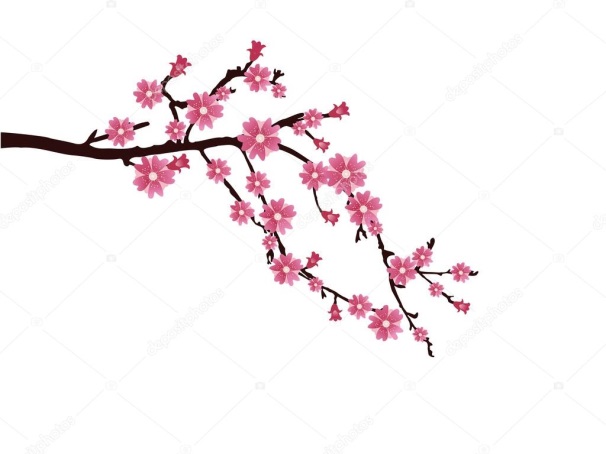 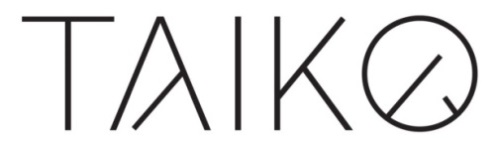 ChÏsane MENUHamachi | Sashimi with sakura ponzuKING CRAB | Sake | elderflower | spring saladDaikon salad | wild ginger | cherry TOM KA MiDKONRazor clams | coconut | Thai basilThai style duck dumplings | green mangoLocal veal tataki | mango | peanut | coridanderLocal lamb kogi | black beans | morels | Morels | mushroomsaubergine | schezuan peppers lamb nigari | salter roe SAKURA TREECherries | dark chocolate